Novelleanalyse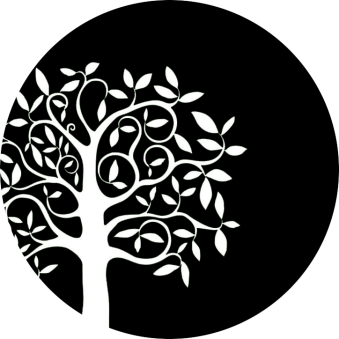 Besvar punkterne herunder:Nævn ganske kort, at genren er en novelle, nævn forfatteren og årstallet for udgivelsen.Skriv kort om hvad novellen handler om (det der sker i teksten).Skriv kort om hvad novellen drejer sig om (de temaer, budskaber som teksten berører).Komposition – brug berettermodellen! Hvordan er novellen opbygget, hvordan føres man ind og ud af novellen (in medias res / præsentation, cliff hanger / afrunding)? Hvilken virkning har opbygningen? Er der evt. parallelle handlinger?Fortæller – 1., 2. eller 3. person? Hvilken virkning har fortælleren på læseren?Lav en personkarakteristik af novellens centrale personer/figurer. Husk at beskrive både det indre (væremåde, personlighed) og ydre (udseende, fremtoning). Miljø og tid - hvilken indflydelse har miljøet og tiden på personerne? Hvor og hvornår udspilles handlingen? Hvor lang tid bevæger handlingen sig over? Sprog – er der interessante metaforer, tidstypisk slang, hverdagssprog, billedsprog, gentagelser? Hvordan effekt skal sproget skabe?Temaer – fx kærlighed, opbrud, integration, håb, venskab, kriminalitet, fællesskab, livskrise, angst. Hvad er hovedtemaet? Er hovedtemaet interessant i dag / for dig?Budskab og vurdering - hvad vil forfatteren med novellen? Kunne handlingen også have fundet sted fx 10 år frem eller 20 år tilbage i tiden?Vælg et sted i bogen, som du særligt godt kan lide, fordi det er spændende, uhyggeligt, sjovt, sørgeligt eller noget andet. Skriv hvorfor du har valgt det, og skriv sidetallene ned. Perspektivering - bevæg dig frit ud og snak generelt om paralleller til fx forfatteren, temaet eller budskabet.Find tre spørgsmål til teksten, som du ville kunne stille til andre der har læst novellen (de må ikke kunne svare blot ja eller nej på spørgsmålene)?Det er ikke sikkert, at alle punkterne passer til din tekst. Brug dem der passer og find evt. selv på flere, så din analyse bliver sammenhængende. Det er rigtigt godt, hvis du kan gøre analysen flydende – så teksten bliver i et samlet skriv. 